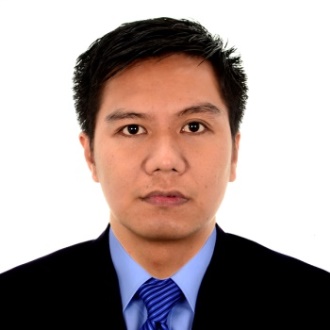 RyanRyan.361204@2freemail.com  OBJECTIVES: Enthusiastic, experienced Administrative Assistant with 12 years of extensive training in providing office administrative procedure, marketing, procurement, facilities and fleet management. Possesses exceptional organizational skills, hands-on technical experience, good work ethics and attention to detailsEDUCATIONAL BACKGROUNDCollege			:	Central College of the Philippines, Quezon City. (CCP)				Bachelor of Science in Business Administration / Major in Banking and 				Finance Certification		:	Technical Education Skills Development Authority (TESDA)				Refrigeration and Air-conditioning Mechanic (NC II)				EMPLOYMENT HISTORYJan.2001-Oct.2004	:	National Statistics Office (Government Office)				Refrigeration and Air-conditioning Mechanic / Building Electrician				PermanentOct. 2004-Mar. 2017	:	Philippine Statistics Authority (Government Office)				Administrative Assistant / Aide VI 				PermanentNov. 2010-Mar. 2017	:	CIU (Non-Government Organization)				Education Officer				Part timeDUTIES AND RESPONSIBILITIES / SKILLSMiddle ManagementUnder general supervision, performs function relative to the planning, coordination, supervision and control of the agency’s supply and property programKeen attention to detail Exceptional organization and customer service skills Proficient in Microsoft suite, and other software toolsStrong Verbal and Written Communication SkillsTeam player with the ability to work effectively in any environment Ability to develop, execute, integrate, and track creative marketing materials Spearheaded a team of Corporate Social ResponsibilityMaintain professional and technical knowledge by attending educational workshops, communication plan, establishing personal networks and participating in professional societies.Contributes team effort by accomplishing related results as needed. Performs other duties that may be assigned by the immediate supervisor from time to time.Administrative Provide technical support, coordination and conduct trainings, seminars, fora’s and conventions.Prepare/Schedule meetings, reports and assistance to immediate supervisorSet up and maintain well-organized filing systemsMake appointments, manage calendars and diariesHandle all telephone, fax, e-mail and other communicationSchedule department meetingsFleet and Facilities ManagementPerformed 50 units of vehicle on the Fleet Management Operation.Performed facilities operation on 5 high rise buildingsDirects and supervises 10 personnel on  maintenance and repair of buildings, air-conditioning units, office equipment’s ProcurementProcurement specialist on IT products, equipment’s, construction materials, vehicle parts and accessoriesMember of technical working group in Bidding process from time to time.In charged in the supervision of supply and management program;Conducts periodic inventories thereof; Maintains records of all accountable properties and directs the work of storekeeping buying and property personnel;Logistics CoordinatorOversee logistics operation in warehousing, shipping, receiving inventory control and purchasingMonitor the movement of goods from supplier to customer and ensure immediate availability of materials and maintain stocks at all timesRender support in loading, unloading, moving and storing materials as per delivery documentsAssume full responsibility of business communication between client and key personnel involve in logistics activity.TRAININGS / SEMINARS ATTENDEDNov. 23, 2009		:	Civil Service Commission				Occupational Safety and HealthNov. 5-10, 2009		:	Philippine Red Cross				Basic life support, Adult Cardio Pulmonary Resuscitation (CPR) for lay Rescuer / First Aide training for office employeesJun.7-11, 2010		:	Philippine Government Electronic Procurement System (PHILGEPS)	Training on government procurementDec. 3-4, 2014		:	Philippine Statistics Authority	High-Impact Collaborative Negotiation WorkshopMay 3-4, 2016		:	Philippine Statistics Authority					Professional Image Development & Values Formation SeminarMar. 30-31, 2016		:	Career Executive Service Board	Sco Social: Re-kindling Hope, Rebuilding Lives Training WorkshopDec. 27-29, 2016		:	Philippine Statistics Authority					Training on Agency Procurement Compliance & Performance IndicatorFeb. 28 – Mar. 3, 2017	:	International Labor Organization				Communication Planning WorkshopPERSONAL INFORMATIONBirthdate		:	February 26, 1982Birthplace		:	Isabela Philippines	Nationality		:	FilipinoI hereby certify that all information’s above my curriculum vitae is true and correct with the best of my knowledge.